Ffurflen Gais: Tlws Coffa Elvet a Mair Elvet Thomas                       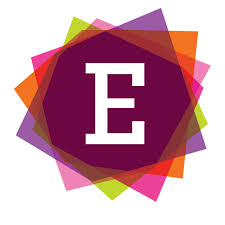 Application Form: Elvet Thomas and Mair Elvet Thomas Memorial TrophyCefndir: Roedd Elvet Thomas yn ddyn arbennig iawn. Fel athro yn Ysgol Cathays, ysbrydolodd genedlaethau o ddisgyblion, y mwyafrif o gartrefi di-Gymraeg, i ddysgu’r iaith yn rhugl. Sefydlodd Adran o'r Urdd yn yr ysgol yn y 1920au, ac fe daflodd ei hun i mewn i holl weithgareddau'r mudiad yn y cyfnod cynhyrfus hwnnw. Rhoddir y wobr hon, er cof amdano a’i wraig, i diwtor Cymraeg sydd yn, neu wedi gwneud, cyfraniad nodedig i faes Cymraeg i Oedolion.  Rhoddir y wobr gan Rhiannon Gregory.  Cyflwynir y Tlws yn Shwmae Caerdydd, Eisteddfod Genedlaethol Caerdydd, ddydd Sadwrn 4 Awst a gofynnir i’r enillydd fod yn bresennolBackground: Elvet Thomas was a special man.  As a teacher in Cathays High School, he inspired generations of students, the majority from non-Welsh speaking homes, to learn the language fluently.  He established an Urdd youth club in the school in the 1920s, and fully-embraced the Urdd’s activities during that exciting time.  This prize is awarded memory of Elvet and his wife to a Welsh tutor for making a notable contribution to the Welsh for Adults sector.  The prize is given by Rhiannon Gregory and will be presented at the Shwmae Caerdydd learners’ pavilion at the Cardiff National Eisteddfod on Saturday 4 August.  The winner will be present at the ceremony.Manylion yr enwebai / Nominee’s informationEnw / Name…………………………………………………….	E-bost / Email………………………………………………Cyfeiriad / Address……………………………………………………………………………………………............................ ……………………………………………………………………………………………………………………………………………………. Rhif(au) ffôn /  Phone Number(s)…………………………………………………………………………………………………Manylion yr enwebydd / Details of nominatorEnw / Name…………………………………………………..	Ebost / Email………………………………………………Cyfeiriad / Address……………………………………………………………………………………………………………………… ………………………………………………………………………………………………………………………………………………………Rhif(au) ffôn / Phone number(s)………………………………………………………………………………………………….Nodwch wybodaeth gyffredinol (tua 1 dudalen A4) /  Please note general information (about 1 page A4)Pam rydych yn enwebu’r person hwn? /  Why are you nominating this person?Beth sy’n arbennig am y person? / What’s special about the person?Sut mae wedi ysbrydoli dysgwyr a/neu diwtoriaid eraill? / How have they inspired learners and/or other tutors?Nodwch 3 gair i’w (d)disgrifio /  Note 3 words which descibe them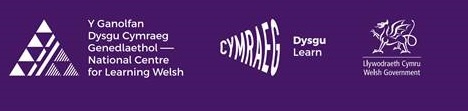 Anfonwch eich ffurflen at / Send your form to:  Swyddog Hyrwyddo’r Gymraeg, 40 Parc Ty Glas, Llanisien, Caerdydd, CF14 5DU neu / or nannon@eisteddfod.org.uk                                DYDDIAD CAU / CLOSING DATE: 30/6/2018Cyn enillwyr Tlws Coffa Elvet a Mair Elvet Thomas Llanelli 2000				Chris ReesDinbych 2001			Basil DaviesTyddewi 2002			Felicity RobertsMeifod 2003				Robina Ellis-GruffyddCasnewydd 2004			Geraint Wilson-PriceY Faenol 2005			Elwyn HughesAbertawe 2006			Elwyn Havard a Keith RogersSir Fflint 2007			Eirian Wyn ConlonCaerdydd 2008			Cennard DaviesY Bala 2009				Shirley WilliamsGlyn Ebwy 2010			Ken KaneWrecsam 2011			Gwilym RobertsSir Fôn 2017				June Parry